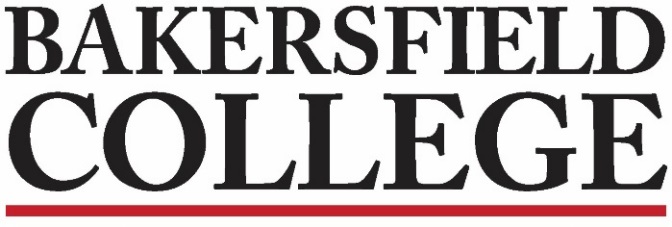 Program ReviewNovember 20, 2018SW Center 107NotesChairs: Stephen Waller, Dean of Instruction; Emmanuel (Manny) Mourtzanos, Dean of Instruction, Fine & Performing Arts, Admin Co-Chair; Kimberly Nickell, ACDV, Faculty Co-Chair; Kristin Rabe, Media Services, Classified Co-ChairMembers: Mindy Wilmot, Library; Anna Poetker-Collins, Philosophy; Brenda Nyagwachi, FACE; Andrea Tumblin, Mathematics; Heather Baltis, Agriculture; Brent Burton, Fire Technology/EMS; Neeley Hatridge, Communication; Nicole Hernandez, Nursing; Keri Wolf, English; Jennifer Johnson, Nursing (Curriculum Liaison); Scott Dameron, Health & PE; Klint Rigby, Engineering and Industrial Technology; Jason Dixon, Engineering and Industrial Technology; Katie Ganster, Biology; Brent Wilson, Assessment Liaison Administrators: Michelle Bresso, Dean of InstructionSue Vaughn, Child Development Center;Classified Meg Stidham, CSEA designeeElisabeth Sampson, SGA Senator 8Present: Absent:2018-19 GoalsAlign the Program Review questions to ACCJC Standards and Strategic Directions for Spring 2019Fully implement eLumenWe need to do a survey this cycleGuided Pathways District Program ReviewRubric aligning resource requests and prioritization with Mission and Strategic Directions.1.Call to OrderNote taker-Kim Nickell2.Approval of Minutes-November 6 ApprovedApproval of Agenda Items3.Fall Summary ReportTrends, issues during the read and feedback processMindy has some to forwardSpeak to data and understand, have training on how to look at data.Did you read last cycle’s AU or Comp.Check for last year’s resource requestAUO’s…Liz and Zav examples of what expectations are for AUOs.  Create master AUO’sExamples of good sections of AU and Comps to use for next cycle4.Outstanding program reviewsLet us know by our next meeting outstanding reviews or sectionsWe are considering highlighting those programs as standouts and examplesOpening day recognition for well-done sections of program reviews. We have put out the call to Pres. Christian if we can do this.5.SurveyWe will be putting out a survey early spring.  Look at the questions from last time posted on the PRC webpage.6.